K212/6S24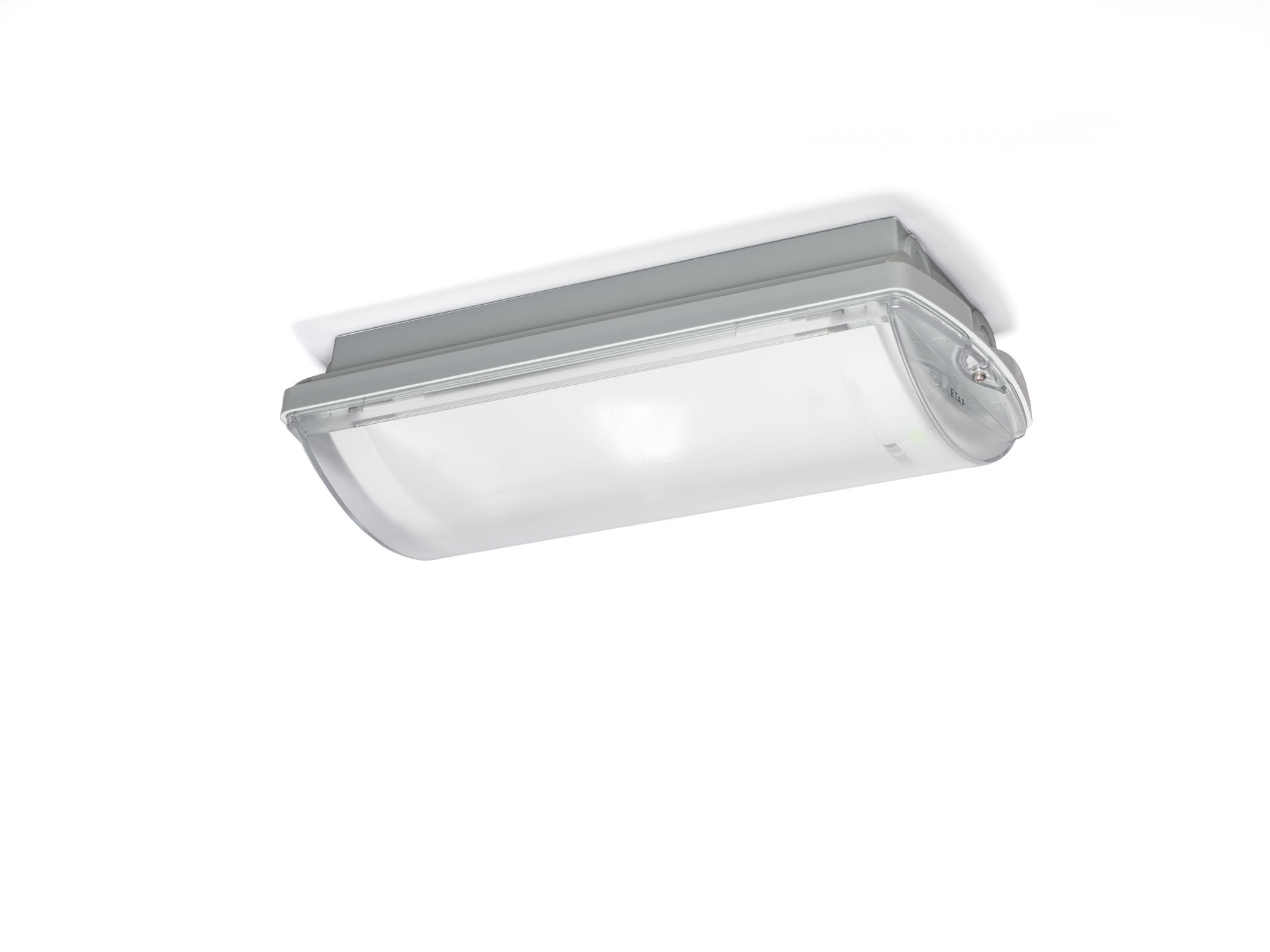 IP 65 Alumbrado de emergencia para vías de evacuación. Montaje adosado.Luminaria autónoma (contiene batería).Dimensiones: 359 mm x 180 mm x 100 mm.Montaje con dos soportes de acero inoxidable, conexión eléctrica automática, terminales de cable sin tornillos (hasta 2.5mm²), incluye manguera, posibilidad de cableado pasante, accesorios adicionales para montaje empotrado.Distribución de la luz lineal, adecuado para dar 1 lux en el eje de la vía de evacuación.Lumen emergencia: 382 lm.Consumo de energía: 1.0 W.Interdistancia vía de evacuación: A una altura de montaje de 2.8 m, la iluminancia en suelo es 1 lux con una interdistancia (b) de 11.7 m.Interdistancia vía de anti pánico: A una altura de montaje de 2.8 m, la iluminancia en suelo es 1 lux con una interdistancia (b) de 9.2 m.  A una altura de montaje de 2.8 m, la iluminancia en suelo es 0.5 lux con una interdistancia (b) de 10.3 m.Tensión: 220-230V.Autonomia: 180 minutos. La luminaria indica datos de la lámpara, fecha y tipo de batería, según la norma EN 60598-2.22.Batería: 4 x NiMh 1,2V 4Ah.Test de funcionamiento semanal automático, test de duración de batería cada 13 semanas, según la norma EN 50172 y EN 62034. Control remoto del modo de emergencia / reposo mediante contacto de entrada.Modo permanente/no permanente seleccionable, preestablecido para la mayoría de las aplicaciones.Clase de aislamiento: clase II.Seguridad fotobiológic IEC/TR 62778: >1m RG1 ; <1m RG2.Policarbonato resistente a impactos carcasa, RAL9018 - blanco papiro.Grado de protección IP: IP65.Grado de protección IK: IK10.Comprobación del filamento: 850°C.5 años de garantía en luminarias, fuente de luz, controlador y la batería.Certificaciones: CE, ENEC.La luminaria ha sido desarrollada y producida según la norma EN 60598-1 en una empresa certificada ISO 9001 e ISO 14001.